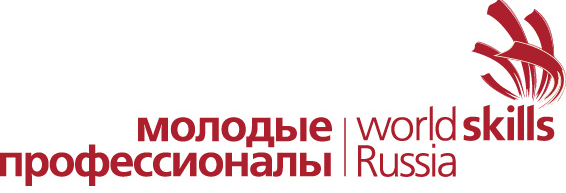 Согласовано:Технический директор Союза «Ворлдскиллс Россия»Тымчиков А.Ю __________________Главный экспертИришкин Е.Н. ___________________ Чемпионат  профессионального мастерства по стандарту  WS «Молодые профессионалы»в Республике Адыгея      2017 годаПо компетенции - «ПОВАРСКОЕ ДЕЛО» ПОЛОЖЕНИЕ О СОРЕВНОВАНИЯХ ДЛЯУЧАСТНИКОВ,проходящего в ГБПОУ РА «КАПТ» села КрасногвардейскогоЖеребьевку  проводит главный эксперт или заместитель главного эксперта за 1 день  до начала соревнований.Вскрытие «Чёрных ящиков» производится сразу после жеребьёвки, далее участникам с экспертами даётся 2 часа  чистого времени для написания меню и окончательной заявки продуктов.•	Все участники конкурса за два дня проходят два модуля 1 и 2 = (1.1,1.2,1.3 + 2.1, 2.2, 2.3) на выполнение каждого модуля даётся  3 часа без учёта уборки рабочего места 0,5 часа, общая продолжительность выполнения заданий 9  часов.  ОБЗОР ЗАДАНИЯ, 85 %Модули 1, 2 (85 %) = Модуль 1  (42 %) + Модуль 2 ( 43 %)ОЦЕНОЧНЫЕ КРИТЕРИИ Объективные критерии оценивания работы участника:- соответствие форменной одежды требованиям Чемпионата;- соблюдение правил гигиены при ведении процесса приготовления;- соблюдение чистоты  рабочего места  во время  и  после  процесса приготовления;- рациональное использование продуктов, в том числе при предварительном заказе;- правильная организация хранения сырья, полуфабрикатов и готовой продукции;- корректное использование цветных разделочных досок;- правильное использование раздельных контейнеров для мусора (органические и неорганические отходы).Субъективные критерии оценивания работы участника:- навыки  работы с ножом;- кулинарные навыки – приготовление и оформление;- навыки работы с продуктом – техника, ведение процесса, соответствующие продукту технологии; - организационные  навыки  –  планирование  и  ведение  процесса приготовления,  эффективность,  двойной  контроль.Объективные критерии оценивания результата работы участника:- время подачи;- температура подачи;- присутствие обязательных компонентов и ингредиентов блюда;- корректная масса или размер блюда;- чистота тарелки при подаче (отсутствие отпечатков пальцев, брызг, подтёков).Субъективные критерии оценивания результата работы участника:- визуальное впечатление (цвет: сочетание, баланс/композиция);- стиль и креативность подачи;- общая гармония вкуса и аромата;- консистенция каждого компонента блюда;- вкус каждого компонента блюда в отдельности.Требования к форменной (санитарной) одежде участников и экспертов Обязательные элементыКитель (поварская куртка) – белого цвета (допускаются цветные элементы отделки). На кителе должны (могут) быть нанесены следующие обязательные информационные элементы: логотип WorldSkills Russia (далее WSR) на груди слева, под логотипом WSR фамилия и имя участника или эксперта,  логотип учебного заведения – рукав выше локтя, на воротнике допускается размещение флага России и региона, на спине допускается размещение наименования региона. Размещение информации рекламного характера на форменной одежде, без согласования с Союзом (например: логотипы спонсоров)  НЕ ДОПУСКАЕТСЯ!!!Передник или фартук – при работе любого цвета, при сервировке и подаче белого цвета!!!!Брюки – поварские тёмного цвета;Головной убор – белый поварской колпак (допускается одноразовый);Обувь – профессиональная безопасная закрытая обувь;Для экспертов обязательные элементы одежды – китель, передник или фартук, колпак (всё белого цвета), безопасная обувь.Разработали:Лазерсон Илья Исаакович – Национальный эксперт ВСР, эксперт WSIИришкин Евгений Николаевич – Главный эксперт ВСРЭксперт WSR – Николай ЛедовскихЭксперт WSR – Ирина НимаеваЭксперт WSR – Артур ОвчинниковЭксперт WSR – Наталья БарсуковаЭксперт WSR – Ксения ВоздвиженскаяЭксперт WSR – Александра КозубенкоЭксперт WSR – Ксения Пономарева Модуль 1.1Модуль 1.1Модуль 1.1Холодная закуска - ПтицаКомпетенция 34Описание Приготовить 3 порции холодной закуски из птицы - рулетОбязательные продукты – Филе куриное или мякоть бедра, продукт определится за два часа до начала соревнований.1 соус на выбор участникаМинимум 1 гарнир на выбор участникаПриготовить 3 порции холодной закуски из птицы - рулетОбязательные продукты – Филе куриное или мякоть бедра, продукт определится за два часа до начала соревнований.1 соус на выбор участникаМинимум 1 гарнир на выбор участникаПриготовить 3 порции холодной закуски из птицы - рулетОбязательные продукты – Филе куриное или мякоть бедра, продукт определится за два часа до начала соревнований.1 соус на выбор участникаМинимум 1 гарнир на выбор участникаПодачаМасса блюда - минимум 80 г – максимум 130 г3 порции блюда подаются на тарелках - круглая белая плоская 32 смИспользование при подаче несъедобных компонентов, дополнительных аксессуаров и вспомогательного инвентаря на тарелках НЕ ДОПУСКАЕТСЯ!!!Масса блюда - минимум 80 г – максимум 130 г3 порции блюда подаются на тарелках - круглая белая плоская 32 смИспользование при подаче несъедобных компонентов, дополнительных аксессуаров и вспомогательного инвентаря на тарелках НЕ ДОПУСКАЕТСЯ!!!Масса блюда - минимум 80 г – максимум 130 г3 порции блюда подаются на тарелках - круглая белая плоская 32 смИспользование при подаче несъедобных компонентов, дополнительных аксессуаров и вспомогательного инвентаря на тарелках НЕ ДОПУСКАЕТСЯ!!!Основные ингредиенты Используйте ингредиенты с общего стола Используйте ингредиенты из списка продуктовИспользуйте ингредиенты с общего стола Используйте ингредиенты из списка продуктовИспользуйте ингредиенты с общего стола Используйте ингредиенты из списка продуктовОбязательныеингредиентыФиле куриное или мякоть бедраФиле куриное или мякоть бедраФиле куриное или мякоть бедраСпециальное оборудованиеРазрешено использовать дополнительное оборудование и инвентарь, которое необходимо согласовать с экспертом по технике безопасности непосредственно перед началом соревнований, за исключением, аналогичного, имеющемуся на площадкеРазрешено использовать дополнительное оборудование и инвентарь, которое необходимо согласовать с экспертом по технике безопасности непосредственно перед началом соревнований, за исключением, аналогичного, имеющемуся на площадкеРазрешено использовать дополнительное оборудование и инвентарь, которое необходимо согласовать с экспертом по технике безопасности непосредственно перед началом соревнований, за исключением, аналогичного, имеющемуся на площадкеМодуль 1.2Модуль 1.2Модуль 1.2РыбаКомпетенция 34Описание Приготовить 3 порции  основного горячего блюда из рыбы2 гарнира: 1–ый из овощей на выбор участника2-ой из овощей - пюре!!!Минимум 1 соус на выбор участника;Приготовить 3 порции  основного горячего блюда из рыбы2 гарнира: 1–ый из овощей на выбор участника2-ой из овощей - пюре!!!Минимум 1 соус на выбор участника;Приготовить 3 порции  основного горячего блюда из рыбы2 гарнира: 1–ый из овощей на выбор участника2-ой из овощей - пюре!!!Минимум 1 соус на выбор участника;ПодачаМасса блюда - минимум 220гСоотношение основного продукта и гарнира 60:403 порции горячего блюда подаются на круглых белых плоских тарелках диаметром 32 смОтдельно подаётся одна порция 50 мл основного соуса в соуснике для слепой дегустацииИспользование при подаче несъедобных компонентов, дополнительных аксессуаров и вспомогательного инвентаря на тарелках НЕ ДОПУСКАЕТСЯ!!!Масса блюда - минимум 220гСоотношение основного продукта и гарнира 60:403 порции горячего блюда подаются на круглых белых плоских тарелках диаметром 32 смОтдельно подаётся одна порция 50 мл основного соуса в соуснике для слепой дегустацииИспользование при подаче несъедобных компонентов, дополнительных аксессуаров и вспомогательного инвентаря на тарелках НЕ ДОПУСКАЕТСЯ!!!Масса блюда - минимум 220гСоотношение основного продукта и гарнира 60:403 порции горячего блюда подаются на круглых белых плоских тарелках диаметром 32 смОтдельно подаётся одна порция 50 мл основного соуса в соуснике для слепой дегустацииИспользование при подаче несъедобных компонентов, дополнительных аксессуаров и вспомогательного инвентаря на тарелках НЕ ДОПУСКАЕТСЯ!!!Основные ингредиенты Используйте ингредиенты с общего стола Используйте ингредиенты из списка продуктовИспользуйте продукты из «Чёрного ящика» - рыба (тушка) Используйте ингредиенты с общего стола Используйте ингредиенты из списка продуктовИспользуйте продукты из «Чёрного ящика» - рыба (тушка) Используйте ингредиенты с общего стола Используйте ингредиенты из списка продуктовИспользуйте продукты из «Чёрного ящика» - рыба (тушка) Специальное оборудованиеРазрешено использовать дополнительное оборудование и инвентарь, которое необходимо согласовать с экспертом по технике безопасности непосредственно перед началом соревнований, за исключением, аналогичного, имеющемуся на площадкеРазрешено использовать дополнительное оборудование и инвентарь, которое необходимо согласовать с экспертом по технике безопасности непосредственно перед началом соревнований, за исключением, аналогичного, имеющемуся на площадкеРазрешено использовать дополнительное оборудование и инвентарь, которое необходимо согласовать с экспертом по технике безопасности непосредственно перед началом соревнований, за исключением, аналогичного, имеющемуся на площадкеМодуль 1.3Модуль 1.3Модуль 1.3Десерт – Песочное тестоКомпетенция 34Описание Приготовить 3 порции  десерта с использованием песочного теста (или его производных) как одного из основных компонентов Минимум 1 соус на выбор участникаМинимум один обязательный декоративный элемент на выбор участникаПриготовить 3 порции  десерта с использованием песочного теста (или его производных) как одного из основных компонентов Минимум 1 соус на выбор участникаМинимум один обязательный декоративный элемент на выбор участникаПриготовить 3 порции  десерта с использованием песочного теста (или его производных) как одного из основных компонентов Минимум 1 соус на выбор участникаМинимум один обязательный декоративный элемент на выбор участникаПодачаМасса десерта - минимум 100г3 порции десерта подаются на круглой белой плоской тарелке  диаметром 32 смИспользование при подаче несъедобных компонентов, дополнительных аксессуаров и вспомогательного инвентаря на тарелках НЕ ДОПУСКАЕТСЯ!!!Масса десерта - минимум 100г3 порции десерта подаются на круглой белой плоской тарелке  диаметром 32 смИспользование при подаче несъедобных компонентов, дополнительных аксессуаров и вспомогательного инвентаря на тарелках НЕ ДОПУСКАЕТСЯ!!!Масса десерта - минимум 100г3 порции десерта подаются на круглой белой плоской тарелке  диаметром 32 смИспользование при подаче несъедобных компонентов, дополнительных аксессуаров и вспомогательного инвентаря на тарелках НЕ ДОПУСКАЕТСЯ!!!ОбязательныеингредиентыПесочное тесто или его производныеПесочное тесто или его производныеПесочное тесто или его производныеОсновные ингредиенты Используйте ингредиенты с общего стола Используйте ингредиенты из списка продуктовИспользуйте ингредиенты с общего стола Используйте ингредиенты из списка продуктовИспользуйте ингредиенты с общего стола Используйте ингредиенты из списка продуктовСпециальное оборудованиеРазрешено использовать дополнительное оборудование и инвентарь, которое необходимо согласовать с экспертом по технике безопасности непосредственно перед началом соревнований, за исключением, аналогичного, имеющемуся на площадкеРазрешено использовать дополнительное оборудование и инвентарь, которое необходимо согласовать с экспертом по технике безопасности непосредственно перед началом соревнований, за исключением, аналогичного, имеющемуся на площадкеРазрешено использовать дополнительное оборудование и инвентарь, которое необходимо согласовать с экспертом по технике безопасности непосредственно перед началом соревнований, за исключением, аналогичного, имеющемуся на площадкеМодуль 2.1Модуль 2.1Модуль 2.1Тапас Компетенция 34Описание Приготовить  3 вида ТАПАС по 3 штуки каждого видаРазмер каждого «three bites» - «на три укуса» Тапасы должны содержать следующие ингредиенты:1 - ый должен включать - печень куриную;2 - ой должен включать - ингредиент из «Чёрного ящика»;3 -  ий - на выбор участникаПриготовить  3 вида ТАПАС по 3 штуки каждого видаРазмер каждого «three bites» - «на три укуса» Тапасы должны содержать следующие ингредиенты:1 - ый должен включать - печень куриную;2 - ой должен включать - ингредиент из «Чёрного ящика»;3 -  ий - на выбор участникаПриготовить  3 вида ТАПАС по 3 штуки каждого видаРазмер каждого «three bites» - «на три укуса» Тапасы должны содержать следующие ингредиенты:1 - ый должен включать - печень куриную;2 - ой должен включать - ингредиент из «Чёрного ящика»;3 -  ий - на выбор участникаПодачаПодаются на трёх тарелках по  одной штуке каждого вида на тарелке - круглая белая плоская диаметром 32 см Использование при подаче несъедобных компонентов, дополнительных аксессуаров и вспомогательного инвентаря на тарелках НЕ ДОПУСКАЕТСЯ!!!Подаются на трёх тарелках по  одной штуке каждого вида на тарелке - круглая белая плоская диаметром 32 см Использование при подаче несъедобных компонентов, дополнительных аксессуаров и вспомогательного инвентаря на тарелках НЕ ДОПУСКАЕТСЯ!!!Подаются на трёх тарелках по  одной штуке каждого вида на тарелке - круглая белая плоская диаметром 32 см Использование при подаче несъедобных компонентов, дополнительных аксессуаров и вспомогательного инвентаря на тарелках НЕ ДОПУСКАЕТСЯ!!!Основные ингредиенты Используйте ингредиенты с общего стола Используйте ингредиенты из списка продуктовИспользуйте ингредиенты из «Чёрного ящика»Используйте ингредиенты с общего стола Используйте ингредиенты из списка продуктовИспользуйте ингредиенты из «Чёрного ящика»Используйте ингредиенты с общего стола Используйте ингредиенты из списка продуктовИспользуйте ингредиенты из «Чёрного ящика»ОбязательныеингредиентыПечень куринаяИнгредиент из «Чёрного ящика» Печень куринаяИнгредиент из «Чёрного ящика» Печень куринаяИнгредиент из «Чёрного ящика» Специальное оборудованиеРазрешено использовать дополнительное оборудование и инвентарь, которые необходимо согласовать с экспертом по технике безопасности непосредственно перед началом соревнований, за исключением аналогичного имеющемуся на площадкеРазрешено использовать дополнительное оборудование и инвентарь, которые необходимо согласовать с экспертом по технике безопасности непосредственно перед началом соревнований, за исключением аналогичного имеющемуся на площадкеРазрешено использовать дополнительное оборудование и инвентарь, которые необходимо согласовать с экспертом по технике безопасности непосредственно перед началом соревнований, за исключением аналогичного имеющемуся на площадкеМодуль 2.2Модуль 2.2Модуль 2.2МясоКомпетенция 34Описание  Приготовить 3 порции  блюда «Зразы мясные рубленные»2 гарнира: 1–ый из овощей на выбор участника;2-ой из крупы на выбор участника;Минимум 1 соус на выбор участника; Приготовить 3 порции  блюда «Зразы мясные рубленные»2 гарнира: 1–ый из овощей на выбор участника;2-ой из крупы на выбор участника;Минимум 1 соус на выбор участника; Приготовить 3 порции  блюда «Зразы мясные рубленные»2 гарнира: 1–ый из овощей на выбор участника;2-ой из крупы на выбор участника;Минимум 1 соус на выбор участника;ПодачаМасса блюда - минимум 230гСоотношение основного продукта и гарнира 60:403 порции горячего блюда подаются на круглых белых плоских тарелках диаметром 32 смОтдельно подаётся одна порция 50 мл основного соуса в соуснике для слепой дегустацииИспользование при подаче несъедобных компонентов, дополнительных аксессуаров и вспомогательного инвентаря на тарелках НЕ ДОПУСКАЕТСЯ!!!Масса блюда - минимум 230гСоотношение основного продукта и гарнира 60:403 порции горячего блюда подаются на круглых белых плоских тарелках диаметром 32 смОтдельно подаётся одна порция 50 мл основного соуса в соуснике для слепой дегустацииИспользование при подаче несъедобных компонентов, дополнительных аксессуаров и вспомогательного инвентаря на тарелках НЕ ДОПУСКАЕТСЯ!!!Масса блюда - минимум 230гСоотношение основного продукта и гарнира 60:403 порции горячего блюда подаются на круглых белых плоских тарелках диаметром 32 смОтдельно подаётся одна порция 50 мл основного соуса в соуснике для слепой дегустацииИспользование при подаче несъедобных компонентов, дополнительных аксессуаров и вспомогательного инвентаря на тарелках НЕ ДОПУСКАЕТСЯ!!!ОбязательныеингредиентыГовядина - лопаткаГовядина - лопаткаГовядина - лопаткаОсновные ингредиенты Используйте ингредиенты с общего стола Используйте ингредиенты из списка продуктовИспользуйте ингредиенты с общего стола Используйте ингредиенты из списка продуктовИспользуйте ингредиенты с общего стола Используйте ингредиенты из списка продуктовСпециальное оборудованиеРазрешено использовать дополнительное оборудование и инвентарь, которое необходимо согласовать с экспертом по технике безопасности непосредственно перед началом соревнований, за исключением, аналогичного, имеющемуся на площадкеРазрешено использовать дополнительное оборудование и инвентарь, которое необходимо согласовать с экспертом по технике безопасности непосредственно перед началом соревнований, за исключением, аналогичного, имеющемуся на площадкеРазрешено использовать дополнительное оборудование и инвентарь, которое необходимо согласовать с экспертом по технике безопасности непосредственно перед началом соревнований, за исключением, аналогичного, имеющемуся на площадкеМодуль 2.3Модуль 2.3Модуль 2.3Десерт – «Павлова»Компетенция 34Описание Приготовить 3 порции классического десерта «Павлова»  - возможна авторская подачаПриготовить 3 порции классического десерта «Павлова»  - возможна авторская подачаПриготовить 3 порции классического десерта «Павлова»  - возможна авторская подачаПодача Масса десерта - минимум 100г3 порции десерта подаются на тарелках - круглое  белое  плоское блюдо диаметром минимум 32 смИспользование при подаче несъедобных компонентов, дополнительных аксессуаров и вспомогательного инвентаря на тарелках НЕ ДОПУСКАЕТСЯ!!! Масса десерта - минимум 100г3 порции десерта подаются на тарелках - круглое  белое  плоское блюдо диаметром минимум 32 смИспользование при подаче несъедобных компонентов, дополнительных аксессуаров и вспомогательного инвентаря на тарелках НЕ ДОПУСКАЕТСЯ!!! Масса десерта - минимум 100г3 порции десерта подаются на тарелках - круглое  белое  плоское блюдо диаметром минимум 32 смИспользование при подаче несъедобных компонентов, дополнительных аксессуаров и вспомогательного инвентаря на тарелках НЕ ДОПУСКАЕТСЯ!!!Основные ингредиенты Используйте ингредиенты с общего стола Используйте ингредиенты из списка продуктовИспользуйте ингредиенты с общего стола Используйте ингредиенты из списка продуктовИспользуйте ингредиенты с общего стола Используйте ингредиенты из списка продуктовСпециальное оборудованиеРазрешено использовать дополнительное оборудование и инвентарь, которое необходимо согласовать с экспертом по технике безопасности непосредственно перед началом соревнований, за исключением, аналогичного, имеющемуся на площадкеРазрешено использовать дополнительное оборудование и инвентарь, которое необходимо согласовать с экспертом по технике безопасности непосредственно перед началом соревнований, за исключением, аналогичного, имеющемуся на площадкеРазрешено использовать дополнительное оборудование и инвентарь, которое необходимо согласовать с экспертом по технике безопасности непосредственно перед началом соревнований, за исключением, аналогичного, имеющемуся на площадке